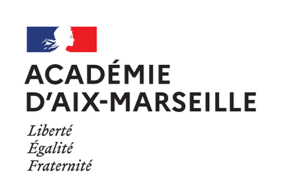 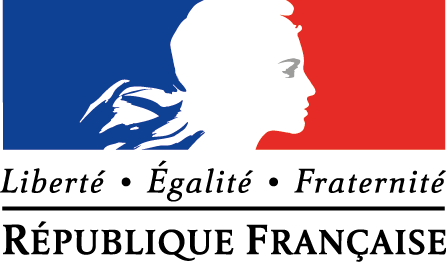 Évaluation diagnostique production cartographiqueRentrée 2020 : priorités pédagogiques et outils de positionnement pour la période septembre-octobre - extraitsSource : https://eduscol.education.fr/cid152895/rentree-2020-priorites-et-positionnement.html#lien2https://cache.media.eduscol.education.fr/file/RS2020-Documents_pedagogiques/29/3/Rentree2020_HG_lycee_1315293.pdf« Au regard des évaluations à venir, les professeurs inscriront donc leur action dans le cadre d’un déroulement normal des programmes. »« En première comme en terminale générale, les capacités mises en avant dans les Évaluations communes, seront : La mobilisation des connaissances (« connaitre et se repérer »), La compréhension des questions problématisées et des consignes de I’anaIyse de documents (« construire une argumentation historique ou géographique et la justifier »), le travail sur les notions et le lexique historique et géographique (« maitriser la langue et employer les notions et le lexique acquis en histoire- géographie »), ainsi que la capacité dans I’anaIyse de documents à mettre en rapport les informations contenues dans le document avec ses connaissances (« contextualiser »). Ajoutons, dans la perspective de la réalisation d’un croquis, la capacité à transposer un texte en croquis (« employer les notions et exploiter les outils spécifiques aux disciplines »). Les fondements pédagogiques présidant à cette mise en œuvre : L’évaluation diagnostique est intégrée à la séquence et traite le programme L’évaluation diagnostique fait le point sur la maitrise de la compétenceL’évaluation diagnostique peut être réalisée en présentiel comme en distantiel si la situation sanitaire l’exige.L’évaluation diagnostique lève les différences susceptibles d'être produites par les pratiques d'enseignement (il ne s’agit pas d’un exercice d’exécution, mais d’une situation problème où l’élève utilise au maximum ses propres ressources) ;L’évaluation diagnostique prend en compte les individus tout en les faisant travailler sur le même problème. Il permet à tous les élèves de rester membres du collectif. La mutualisation post activité concerne toute la classe. L’évaluation diagnostique aide l’élève à produire des stratégies gagnantes qui seront la base de sa progression ; à partir des feedbacks individuels et de la méthodologie collective issue de la phase de mutualisation (voir description de la situation d’apprentissage). L’évaluation diagnostique est tournée vers l’avenir ; elle doit être formatrice. L’évaluation diagnostique dynamise la dimension réflexive de l’élève :  celui-ci comprend mieux ce qu’il fait et pourquoi il le fait quand le professeur l’aide à s’approprier le sens de la situation et de ce que l’on peut y apprendre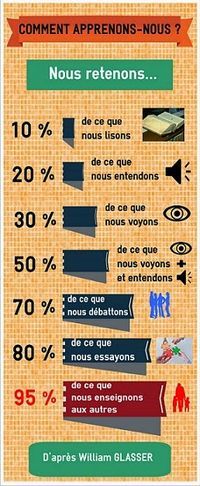 Ces situations d’apprentissage ainsi que le padlet mettant à disposition des documents didactiques et pédagogiques ont été imaginés et construits par : Marjorie Lejeune, professeure d’histoire – géographie EMC au collège Miramaris (Miramas) REP+ formatrice académique groupe collège.Julien Cuminetto, professeur d’histoire – géographie à l’INSPE d’Aix-en-Provence, formateur académique groupe lycée.Le padlet sera complété à terme par des travaux d’élèves photographiés en classe. Si vous souhaitez adopter ou adapter une de ces situations d’évaluation diagnostique, vous pouvez envoyer vos contributions aux formateurs. Celles-ci viendront enrichir le padlet. https://fr.padlet.com/celineborel1/almixtnm2fyxmwt8Adresses mail : Marjorie.lejeune@ac-aix-marseille.frJulien.cuminetto@ac-aix-marseille.frSituations d’apprentissage / évaluations diagnostiques – collège + lycéeCycleNiveauExemple de consigneModalité de travail ProgrammeCompétenceCapacité et méthode Socle DomainesNarration de recherchesCycle 36ème A ce stade de la scolarité, les élèves n’ont guère fait de croquis de géographie mais ont pu être sensibilisés à la production cartographique. Les 6èmes ne partent pas de rien. Voir : https://urlz.fr/dIdBIl est préférable de les laisser libres de produire ce qu’ils veulent puis au moment de la mutualisation faire émerger les premiers critères de réussite du croquis. La métropole de XX souhaite offrir à tous ses habitants un dépliant permettant de comprendre les caractéristiques majeures de la ville. Pour l’illustration principale, le choix s’est porté sur un croquis de géographie. Une équipe de géographes est mobilisée pour produire cette illustration. Elle a à sa disposition un ensemble documentaire construit par le chef de projet monsieur/madame XXX (nom de l’enseignant). Celui-ci est disponible à chaque étape pour aider les participants. Les géographes doivent produire le document demandé en X h  et expliquer comment ils ont travaillé. Étapes de travail Reformulation de la consigne en cours dialogué – insister sur l’objectif : le CROQUIS DE GEOGRAPHIE Constitution des groupes et distribution de l’ensemble documentaire et des documents permettant de construire la NDR / NDCImportance de la narration de compétence à préciser aux élèves probablement peu aguerris à cette méthode de travailClassroom au tableau pour la gestion du temps Boite à outils : Piste de réflexion (vocabulaire géographique ; échelle choisie ; légende…)Fond de cartes à la demande et après justification sur NDR Trace écrite & feedback : Plus-value de l’activité : connaissances / capacité méthode de travail individuel Mutualisation : intelligence collective et méthodologieProjection des réalisations des élèves Comment réaliser un croquis de géographie ? premiers éléments méthodologiques construits en classe collectivement – cours dialoguéBilan professeur + élèves : Mes points d’appui / mes points à travailler (trace : cahier ? carnet des apprentissages ?) A partir de mutualisation, émerge une méthodologie collective. A partir de celle-ci l’élève construit les premiers éléments de progressivité individualisée. La prochaine fois je m’engage à XXXX  cibler les capacités caractérisant la compétence. Partir de là à la prochaine activité de carto !ED : https://fr.padlet.com/celineborel1/almixtnm2fyxmwt8Il faut au minimum une carte à échelle de la ville & de l’agglomération pour que la réflexion sur l’échelle s’amorce. Groupe Ou binômes suivant les habitudes du premier degré (voir CEC)Thème 1 : Habiter une métropoleDeux études de cas (une dans un pays développé l’autre dans un pays émergent ou en développement) Qu’est-ce qu’un croquis de géographie ? Compétence : Pratiquer différents langages Réaliser ou compléter des productions graphiques.S’approprier et utiliser un lexique géographique (auto évaluation)Raisonner, justifier une démarche et les choix effectués (évaluation externe)Coopérer et mutualiser (Évaluation externe)1 et 2 et 52, 3Compréhension de la consigneCritères de réussite : quels sont les éléments majeurs qui vont permettre à ton travail d’être satisfaisant ? Modalité de travailComment as-tu travaillé ?Comment as-tu géré le temps ?Qui a fait quoi dans le groupe ? Pourquoi ? Ou Qu’as-tu fait dans le groupe ? Pourquoi ?Choix de la forme de renduPour le professeur sur les deux compétences évaluées : Raisonner, justifier une démarche et les choix effectués :Fiche d’attendus par niveau de maitrise à discuter en équipe. Exemples dans le padletIci l’évaluation diagnostique porte sur la capacité cartographier et ce que les élèves en savent. C’est à partir de leurs productions, tout approximatives qu’elles puissent être dans un contexte de non maitrise de cet exercice scolaire, qu’émergent les codes cartographiques. Ils constituent une première étape vers une construction progressive de la méthodologie et un point d’appui aux prochaines mises en œuvre. Cycle 45ème Les élèves ont construit de nombreux croquis en classe en géographie mais aussi en histoire. Que leur reste-t-il de ces situations d’apprentissages et/ou d’évaluation ?Un des objectifs de l’activité peut être d’observer au fil de l’eau comment les élèves considèrent leur cahier. Est-ce une ressource et font-ils des liens avec les leçons de géographie déjà faites (ici celle sur la croissance démographique)L’exercice permet de saisir la compréhension par les élèves de la notion de développement (indépendamment du prisme « riches et pauvres »)Les éditions Nathier ont décidé de publier une nouvelle carte de l’inégal développement dans le monde. Elles sollicitent pour ce faire une équipe de géographes qui doit produire un croquis de géographie illustrant les différences de développement. Ils ont à leur disposition un ensemble documentaire construit par le chef de projet monsieur/madame XXX (nom de l’enseignant). Celui-ci est disponible à chaque étape pour aider les participants. Les géographes doivent produire le document demandé en 2h et surtout expliquer comment ils ont travaillé.Étapes de travail Le début de la leçon sur les contrastes démographiques et un travail avec les élèves en amont doivent définir avec eux la complexe notion de développement. Le croquis à réaliser peut à la fois être une évaluation diagnostique de la capacité à produire un croquis, mais aussi de celle à comprendre une notion (celle de développement). Elle est diagnostique et bilan.Le rapport au cahier est aussi renseignéDéfinition de développementLien entre la croissance démographique et l’inégal développement4 premières étapes identiques à la démarche proposée en 6èmeBoite à outils : Piste de réflexion (vocabulaire géographique ; légende…)Fond de cartes à la demande et après justification sur NDR Trace écrite & feedback : Plus-value de l’activité : connaissances / capacité méthode de travail individuel ED : padletGroupe Thème 1 : La question démographique et l’inégal développementGéographie de la richesse et de la pauvreté à l’échelle du monde« L’outil cartographique est important pour aborder les questions liées à ce thème, qui est en lien très évident avec le suivant. »Comment faire un bon croquis de géographie ? Pratiquer différents langages Réaliser des productions graphiques et cartographiques.S’approprier et utiliser un lexique géographique (auto évaluation)Raisonner, justifier une démarche et les choix effectués (évaluation externe)Coopérer et mutualiser (Évaluation externe)La situation d’apprentissage lié aux contenus du programme ne permet guère une réflexion sur l’échelle. Il faudra prévoir dans l’année un exercice permettant de la construire. 1, 2 et 5Quelle compétence es-tu amené à travailler dans cette activité ?Quels sont les critères de réussite de cette activité ? Grille autoévaluation viergeNarration de recherche en groupe : comment avez-vous travaillé ?Fiche feedback : Que penses-tu de ton travail ? Au sein du groupe ? Seul ? Quelles sont les éléments qui ont été les plus faciles à réaliser pour toi ?Quels sont les éléments qui ont été les plus difficiles ? Ici l’évaluation diagnostique porte sur la capacité cartographier et sur ce que les élèves ont retenu de leur année de 6ème. De leurs productions, tout approximatives qu’elles puissent être dans un contexte de maitrise non aboutie de cet exercice scolaire, qu’émergent les codes cartographiques. Ils constituent une première étape vers une construction progressive de la méthodologie et un point d’appui aux prochaines mises en œuvre. L’enseignant peut ainsi caler sa progression sur les zones d’ombre à éclairer au fur et à mesure de l’année, en accord avec les élèves. Ceux-ci peuvent à partir du diagnostic énoncer leur défi cognitif sur la prochaine activité.4ème Les élèves ont construit de nombreux croquis en classe en géographie mais aussi en histoire. Ils ont souvent eu une méthodologie du croquis communiquée par leur professeur. Que leur reste-t-il de ces situations d’apprentissages et/ou d’évaluation ?Le groupe apple souhaite présenter à ses actionnaires sa stratégie d’implantation de ses Apple stores. Il a prévu pour ce faire d’illustrer la présentation du chef de projet par un croquis de géographie présentant les villes les plus à même d’abriter un Apple Store. A partir de l’ensemble documentaire suivant, construit un croquis de géographie qui fasse figurer les villes les plus susceptibles d’abriter un POIRE store. ED padlet : il faut à la fois des documents à l’échelle mondiale et à l’échelle locale. Groupe Thème 1 : L’urbanisation du mondeDes villes inégalement connectées aux réseaux de la mondialisation.Faire émerger la notion de réseau et plus particulièrement de réseau de villes. Comment faire un bon croquis de géographie ? Pratiquer différents langages Réaliser des productions graphiques et cartographiques.S’approprier et utiliser un lexique géographique (auto évaluation)Raisonner, justifier une démarche et les choix effectués (évaluation externe)Coopérer et mutualiser (Évaluation externe)1 et 2 et 52 et 3Reprendre le document de cadrage valable pour la 5ème Ici l’évaluation diagnostique porte sur la capacité cartographier et sur ce que les élèves ont retenu de leur année de 6ème. De leurs productions, tout approximatives qu’elles puissent être dans un contexte de maitrise non aboutie de cet exercice scolaire, qu’émergent les codes cartographiques. Ils constituent une première étape vers une construction progressive de la méthodologie et un point d’appui aux prochaines mises en œuvre. L’enseignant peut ainsi caler sa progression sur les zones d’ombre à éclairer au fur et à mesure de l’année, en accord avec les élèves. Ceux-ci peuvent à partir du diagnostic énoncer leur défi cognitif sur la prochaine activité.3ème Les élèves ont construit de nombreux croquis en classe en géographie mais aussi en histoire. Ils ont souvent eu une méthodologie du croquis communiquée par leur professeur. Que leur reste-t-il de ces situations d’apprentissages et/ou d’évaluation ?Le ministère de la santé souhaite établir une carte des zones de Marseille  les plus susceptibles d’être touchées par la COVID19. Une équipe de géographes est chargée de réaliser un croquis de géographie que lequel la ministre appuiera son discours qui a lieu dans deux heures. Les journalistes de TF456 font déjà le pied de grue dans le couloir !Étapes de travail Identiques à celles des situations d’apprentissage de 5ème et de 4èmeGroupe Thème 1Dynamiques territoriales de la France contemporaineLes aires urbaines, une nouvelle géographie d’une France mondialiséeComment faire un bon croquis de géographie ? Pratiquer différents langages Réaliser des productions graphiques et cartographiques.S’approprier et utiliser un lexique géographique (auto évaluation)Raisonner, justifier une démarche et les choix effectués (évaluation externe)Coopérer et mutualiser (Évaluation externe)Reprendre le document de cadrage valable pour la 5èmeIci l’évaluation diagnostique porte sur la capacité cartographier et sur ce que les élèves ont retenu de leur année de 6ème. De leurs productions, tout approximatives qu’elles puissent être dans un contexte de maitrise non aboutie de cet exercice scolaire, qu’émergent les codes cartographiques. Ils constituent une première étape vers une construction progressive de la méthodologie et un point d’appui aux prochaines mises en œuvre. L’enseignant peut ainsi caler sa progression sur les zones d’ombre à éclairer au fur et à mesure de l’année, en accord avec les élèves. Ceux-ci peuvent à partir du diagnostic énoncer leur défi cognitif sur la prochaine activité.Lycée 2nde Au lycée les situations d’apprentissage sont identiques et insistent sur la capacité à repérer ce qui est cartographiable. Seuls les document source varient : Ensemble documentaire en seconde Ensemble documentaire en premièreVidéo en premièreEnsemble documentaire en Terminale Lycée 2nde Au lycée les situations d’apprentissage sont identiques et insistent sur la capacité à repérer ce qui est cartographiable. Seuls les document source varient : Ensemble documentaire en seconde Ensemble documentaire en premièreVidéo en premièreEnsemble documentaire en Terminale A partir de l’ensemble documentaire, rédigez un texte qui puisse ensuite être transformé en croquis de géographie. Réalisez le croquis en question ainsi qu’une narration de recherche expliquant pourquoi vous avez faits ces différents choix.ED : padlet sur le BangladeshÉtapes de travailReformulation de la consigne et de l’objectif de travail : repérer ce qui est cartographiable (élément central de la compétence transformer un texte en croquis)Critères de réussite Texte Croquis Explication de la démarche de la narration de rechercheGroupe Thème 1 : Sociétés et environnements : des équilibres fragiles Étude de cas possibles : Le changement climatique et ses effets sur un espace densément peuplé.Attention : Ces thématiques s’appuient sur la connaissance de la distribution des grands foyers de peuplement ainsi que des principales caractéristiques des différents milieux à l’échelle mondiale. Maîtriser et utiliser des repères chronologiques et spatiaux Connaître et se repérer Utiliser l’échelle appropriée pour étudier un phénomène. S’approprier les exigences, les notions et les outils de la démarche historique et de la démarche géographique Employer les notions et exploiter les outils spécifiques aux disciplines Réaliser des productions graphiques et cartographiques dans le cadre d’une analyse. Feuille de critères de réussite vierge à compléter par le groupe Narration de recherche Ici l’évaluation diagnostique porte sur la capacité à saisir dans un texte ce qui est de l’ordre du cartographiableDe leurs productions émergent les codes cartographiques. Ils constituent une première étape vers une construction progressive de la méthodologie et un point d’appui aux prochaines mises en œuvre. L’enseignant peut ainsi caler sa progression sur les zones d’ombre à éclairer au fur et à mesure de l’année, en accord avec les élèves. Ceux-ci peuvent à partir du diagnostic énoncer leur défi cognitif sur la prochaine activité.1ère GA partir de vidéos sur MumbaiA partir d’un ensemble documentaireTerminale G1ère GA partir de vidéos sur MumbaiA partir d’un ensemble documentaireTerminale GA partir de l’ensemble documentaire, rédigez un texte qui puisse ensuite être transformé en croquis de géographie. Réalisez le croquis en question ainsi qu’une narration de recherche expliquant pourquoi vous avez faits ces différents choix.Étapes de travail similaires à la situation pédagogique de la classe de seconde Groupe Maîtriser et utiliser des repères chronologiques et spatiaux Connaître et se repérer Utiliser l’échelle appropriée pour étudier un phénomène. S’approprier les exigences, les notions et les outils de la démarche historique et de la démarche géographique Employer les notions et exploiter les outils spécifiques aux disciplines Réaliser des productions graphiques et cartographiques dans le cadre d’une analyse. Ici l’évaluation diagnostique porte sur la capacité à saisir dans un texte ce qui est de l’ordre du cartographiableDe leurs productions émergent les codes cartographiques. Ils constituent une première étape vers une construction progressive de la méthodologie et un point d’appui aux prochaines mises en œuvre. L’enseignant peut ainsi caler sa progression sur les zones d’ombre à éclairer au fur et à mesure de l’année, en accord avec les élèves. Ceux-ci peuvent à partir du diagnostic énoncer leur défi cognitif sur la prochaine activité.1ère GA partir de vidéos sur MumbaiA partir d’un ensemble documentaireTerminale G1ère GA partir de vidéos sur MumbaiA partir d’un ensemble documentaireTerminale GA partir de l’ensemble documentaire, rédigez un texte qui puisse ensuite être transformé en croquis de géographie. Réalisez le croquis en question ainsi qu’une narration de recherche expliquant pourquoi vous avez fait ces différents choix.Étapes de travail similaires à la situation pédagogique de la classe de seconde Groupe Thème 1 : mers et océans u cœur de la mondialisation Questions du programme:Mers et océans : vecteurs essentiels de la mondialisationMers et océans : entre appropriation, protection et liberté de circulationLa France : une puissance maritime ?ETUDE de cas possible : Pourquoi le détroit de Malacca est-il un espace clé de la maritimisation ?Maîtriser et utiliser des repères chronologiques et spatiaux Connaître et se repérer Utiliser l’échelle appropriée pour étudier un phénomène. S’approprier les exigences, les notions et les outils de la démarche historique et de la démarche géographique Employer les notions et exploiter les outils spécifiques aux disciplines Réaliser des productions graphiques et cartographiques dans le cadre d’une analyse. Ici l’évaluation diagnostique porte sur la capacité à saisir dans un texte ce qui est de l’ordre du cartographiableDe leurs productions émergent les codes cartographiques. Ils constituent une première étape vers une construction progressive de la méthodologie et un point d’appui aux prochaines mises en œuvre. L’enseignant peut ainsi caler sa progression sur les zones d’ombre à éclairer au fur et à mesure de l’année, en accord avec les élèves. Ceux-ci peuvent à partir du diagnostic énoncer leur défi cognitif sur la prochaine activité.